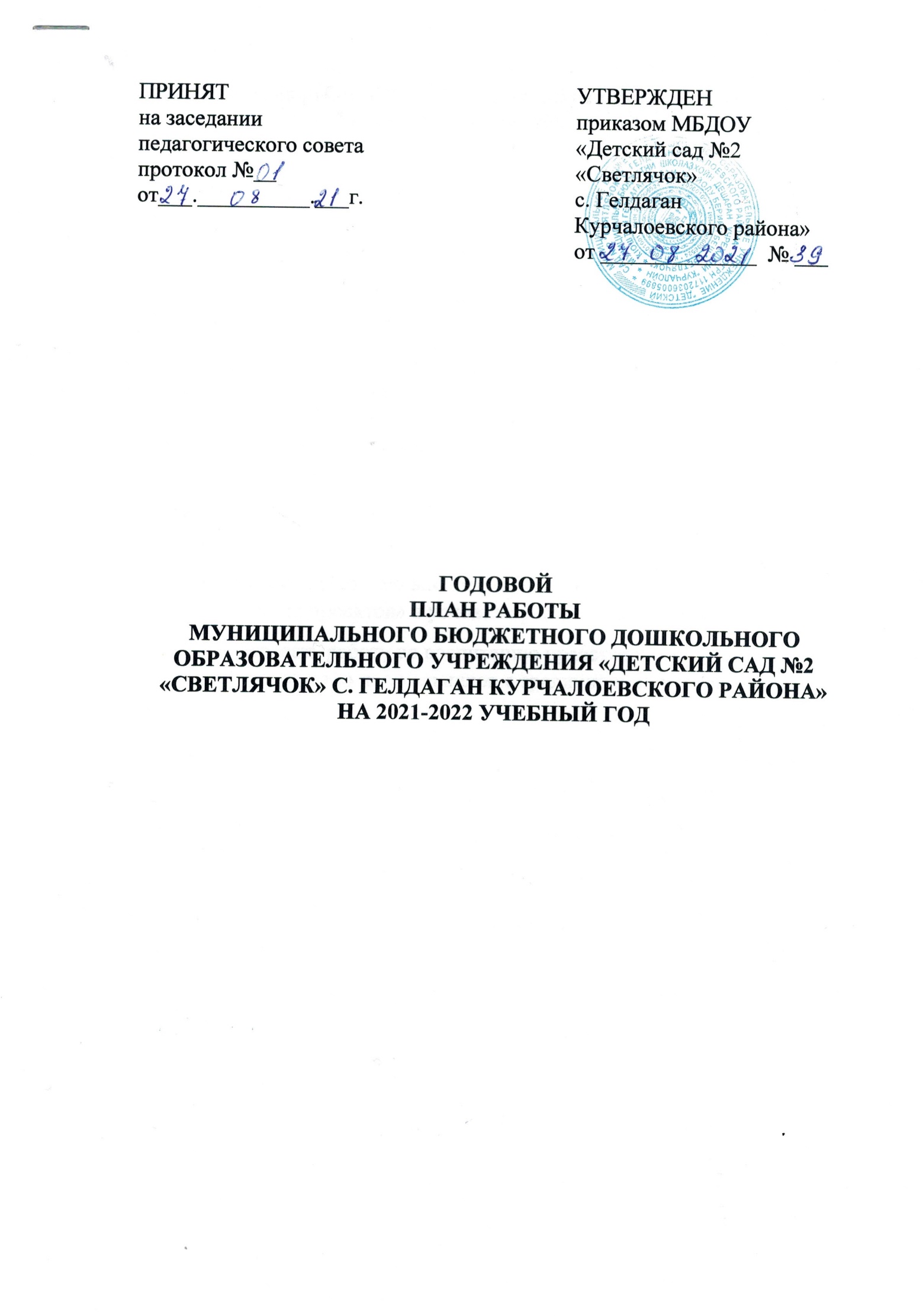 Анализ работы МБДОУ «Детский сад №2 «Светлячок»с. Гелдаган Курчалоевского района» за 2020-2021 учебный годКоллектив детского сада  в 2020-2021 учебном году работал по «Основной общеобразовательной программе дошкольного образования МБДОУ Детский сад №2 «Светлячок» с.Гелдаган Курчалоевского района», основу этой Программы составляет программа дошкольного образования «От рождениядо школы» под редакцией Н.Е. Вераксы и парциальные программы: «Приобщение детей к истокам народной культуры» Маханевой М. Д., Князевой О.Л. (старшая, подготовительные к школе группы);  «Программа художественного воспитания, обучения и развития детей 2-7 лет Цветные ладошки (младшая и средняя группы);  В ДОУ воспитывается  детей в возрасте с 3 до 7 лет. В учреждении функционирует 4 группы общеразвивающей направленности. Коллектив ГБДОУ «Детский сад №2 с.Гелдаган Курчалоевского района» в 2020-2021 учебном году ставил перед собой следующие задачи:1. Создать систему работы по внедрению в образовательный процесс ДОУ технологии «метод проектов» в условиях реализации ФГОС ДО.2. Совершенствовать работу во воспитанию нравственно-патриотических чувств через знакомство дошкольников с традиционной культурой своего края. Приоритетным направлением деятельности ДОУ является:«Идеал воспитания – это сочетание ума мудреца с силой и здоровьем атлета». Ж.-Ж. РуссоРоль педагога ДОУ состоит в организации педагогического процесса, сберегающего здоровье ребенка дошкольного возраста и воспитывающего ценностное отношение к здоровью.Для решения этих задач годового плана были намечены и проведены педагогические советы: Первый  установочный  (август); Второй «Метод проектов, как средство разработки и внедрения педагогических инноваций»Третий «Воспитание нравственно-патриотических чувств посредством ознакомления дошкольников с традиционной культурой родного края» Четвертый итоговый «Подведение итогов за 2020 -2021  учебный год» (май) На каждом педагогическом совете были приняты решения к выполнению намеченных задач. В ДОУ строго соблюдалась инструкция по охране жизни и здоровья детей. Ежеквартально проводился инструктаж воспитателей и обслуживающего персонала. Два раза в год (октябрь, апрель) проводилось измерение антропометрических данных детей (медицинской сестрой). ДЛЯ РЕШЕНИЯ ПЕРВОЙ ЗАДАЧИ В ДОУ ПРОВОДИЛАСЬ СИСТЕМАТИЧЕСКАЯ ПЛАНОМЕРНАЯ РАБОТА:ПЕДАГОГИЧЕСКИЙ СОВЕТ (НОЯБРЬ) на тему: «» Использовали различные средства физического воспитания в комплексе: рациональный режим, питание, закаливание двигательная активность (утренняя гимнастика, общеразвивающие упражнения, физкультурные занятия, подвижные игры, досуги, праздники). Большое внимание уделялось профилактике плоскостопия: с детьми проводились специальные упражнения, использовалось такое физкультурное оборудование, как массажные коврики. ТЕМАТИЧЕСКИЕ ПРОВЕРКИ:« (ноябрь); «»(декабрь);«»(февраль); Медико-педагогический контроль:«Мероприятия по адаптации вновь прибывших воспитанников»( сентябрь); «Проверка санитарного состояния групп» ( в течение года);«Разработка плана профилактических мероприятий по ОРЗ и гриппу» ( ноябрь);«О профилактике гриппа» (январь); Консультация « »(апрель);« Анализ детей по группам здоровья наконец учебного года»( май);КОНСУЛЬТАЦИИ ДЛЯ ВОСПИТАТЕЛЕЙ:  (сентябрь); (ноябрь); Развивающая среда всех групп была пополнена двигательными игрушками, мячами, скакалками, массажными дорожками, недостающим оборудованием для проведения подвижных игр и игровых упражнений. РАБОТА С РОДИТЕЛЯМИ: Разработка буклетов, памяток, консультаций:   (сентябрь);   (октябрь);  ( ноябрь);  (ноябрь);   (май);  ( май); Групповые и общие родительские собрания (октябрь, декабрь, май); Тематические выпуски родительских уголков (ежемесячно, все группы ДОУ); ДЛЯ РЕАЛИЗАЦИИ ВТОРОЙ ГОДОВОЙ ЗАДАЧИ В ДОУ БЫЛИ ОСУЩЕСТВЛЕНЫ: ПЕДАГОГИЧЕСКИЙ СОВЕТ (январь)  На тему: « Педагогические условия взаимодействия ДОУ с родителями по познавательно-речевому развитию детей». В группах детского сада созданы необходимые условия для речевого развития детей. Созданы центры речевой активности (различные виды театров, альбомы загадок, иллюстрации к сказкам, игры для развития речевого дыхания, звучащие предметы для развития фонематического слуха, 7 предметные картинки на все группы звуков, серии сюжетных картинок, дидактические на формирование звуковой культуры речи и др.)ТЕМАТИЧЕСКАЯ ПРОВЕРКА: ( январь);КОНСУЛЬТАЦИИ ДЛЯ ВОСПИТАТЕЛЕЙ: (сентябрь); (октябрь); Мастер-класс  (январь); РАБОТА С РОДИТЕЛЯМИ: Разработка буклетов, памяток, консультаций: (январь); ( февраль);ДЛЯ РЕАЛИЗАЦИИ ТРЕТЬЕЙ ГОДОВОЙ ЗАДАЧИ В ДОУ БЫЛИ ОСУЩЕСТВЛЕНЫ: Консультации для родителей:  В системе проводилась работа с трудными семьями, их посещение, проводились консультации для родителей, выпуск памяток и буклетов, согласно плану. Родительские собрания: Были проведены родительские Были организованы выставки:                                                В течение учебного года работал «Консультативный пункт», систематически проводились заседания Совета родителей, Для повышения уровня деловой квалификации, профессионального мастерства педагогов и специалистов ДОУ была проведена работа: Два педагога прошли курсы повышения квалификации. Два педагога аттестовались на первую квалификационную категорию.Внутри ДОУ проводились открытые просмотры занятий по всем возрастным группам (были охвачены все образовательные области). Анализ данных мониторинга достижения детьми ГБДОУ планируемых результатов освоения Программы показал в конце учебного года показал 85%-90% Овладение необходимыми навыками и умениями по образовательным областям выглядит так:Анализ выполнения программы в 2020-2021 учебном году по основным направлениям показал, что программы, используемые в работе ДОУ, усвоены детьми на 85%-90% В течение года в ДОУ не отмечено случаев инфекционных заболеваний, и случаев травматизма среди воспитанников и сотрудников.Согласно плану развития материально-технической базы ДОУ были произведены: Приобретены новые кровати в количестве   штук, новых столов и    стула для младшей группы. Приобретены игрушки и пособия для развития игровой и учебной деятельности, дидактические материалы, пособиями для осуществления образовательного процесса. На спортивно-игровой площадке построен новый теневой навес, установлены новые ворота, отремонтирован забор. Реставрирован фундамент здания детского сада, летняя веранда для младшей группы. Однако, наряду с достижениями, было выявлено следующее: 1. Уровень освоения детьми основных видов движений не всегда соответствует возрастным нормам (определялся дважды в течение года); 2. При организации работы с детьми по физвоспитанию не всегда прослеживалась интеграция образовательных областей (на основе наблюдения заместителя заведующего);3. Недостаточное внимание уделялось организации проектной деятельности с детьми по всем направлениям;4. Несмотря на внедрение современных технологий в практику работы ДОУ, недостаточно используется игровая деятельность в жизни детей.5. Недостаточное вовлечение родителей в воспитательно-образовательный процесс (проведение совместных праздников, приглашение на занятия и режимные моменты, участие родителей в эколого-оздоровительных и физкультурно-оздоровительных мероприятиях вместе с детьми, демонстрацию личностных достижений детей) Анализ выполнения задач работы ДОУ в 2020-2021 учебном году показал, что результаты педагогического коллектива являются удовлетворительными. Исходя из вышеизложенного, коллектив МБДОУ «Детский сад № 2                             «Светлячок» с. Гелдаган» в новом 2021-2022 учебном году ставит перед собой следующие задачи: 1. Совершенствовать работу   по развитию художественно-эстетических способностей воспитанников в соответствии с ФГОС ДО. Развивать творческие способности детей посредством формирования художественно-эстетического вкуса, творческого выражения личности через мир искусства и художественной деятельности, мира музыки и театральной деятельности, используя современные методы и технологии.2. Формировать семейные ценности у дошкольников через организацию преемственности детского сада и семьи в воспитании и обучении детей, поиск и внедрение новых форм работы с семьями воспитанников, изучение и активизацию педагогического потенциала семьи, обеспечение равноправного творческого взаимодействия с родителями воспитанников.3. Организация образовательного процесса при реализации образовательной области «Познавательное развитие» как основы интеллектуальной деятельности дошкольников.Цель: Создание образовательного пространства, направленного на повышение качества дошкольного образования для формирования общей культуры личности детей, развитие их социальных, нравственных, эстетических интеллектуальных, физических качеств, инициативности и самостоятельности в соответствии с требованиями современной образовательной политики.Работа с кадрамиОбщие собрания трудового коллективаПовышение квалификации педагоговКонсультации с обслуживающим персоналомОрганизационно-педагогическая работаОрганизационно-педагогическая работаКонтроль и руководствоОперативный контрольКонсультации для воспитателейОткрытые просмотры организованной образовательной деятельностиСмотры-конкурсыСеминары и мастер-классыОбще садовские родительские собранияВыставкиТематические дни и недели Музыкальные мероприятияКонсультации для родителейПлан по преемственности детского сада и школыАдминистративно-хозяйственная работаИнструктажиИнструктажиИнструктажиИнструктажи№МероприятияСрокиОтветственный1Вводный инструктаж по охране трудаСентябрьЗаведующий2Текущие инструктажи по охране трудаСентябрь-ЯнварьЗаместитель заведующего   по АХЧ3Текущий инструктаж по охране жизни и здоровья детейСентябрьЗаведующий Медицинская сестра4Техника безопасности при проведении утренниковСентябрь майЗаведующий Заместитель заведующего по ВМР       5Профилактика гриппа в ДОУ в период эпидемиологического неблагополучияФевральМедицинская сестра6Проведение инструктажа к летне-оздоровительной работеМайМедицинская сестра№МероприятияСрокиОтветственный1О подготовке к новому учебному годуСентябрьЗаведующий2О подготовке к новогоднему праздникуДекабрьЗаведующий3«Забота об участке ДОУ –дело всего коллектива». СубботникиФевральЗаведующий Заместитель заведующего по ВМР        Коллектив№Мероприятия СрокиОтветственные1Обсуждение и внедрение в практику новинок методической литературыВ течении годаЗаведующий Заместитель заведующего по ВМР2Участие в работе МО;- посещение открытых просмотров ОО      -участие в выставках, конкурсах, мастер-классахВ течении годаЗаведующий Заместитель заведующего по ВМР№МероприятияСрокиОтветственные1Инструктаж с младшим персоналом «Должностные инструкции»СентябрьМедицинская сестра2Роль помощника воспитателя в воспитании детей своей группыОктябрьМедицинская сестра3Рекомендации взаимодействия воспитателя и помощника воспитателя в соблюдении режимных моментов.НоябрьМедицинская сестра4Правила обработки посуды, проветривание, смена белья.ДекабрьМедицинская сестра5Роль помощников воспитателя в воспитании культурно-гигиенических навыков детей.ЯнварьМедицинская сестра6Роль младших воспитателей в адаптационном периоде детей.ФевральМедицинская сестра7Гигиенические требования к сотрудникам, требования к прохождению медосмотра сотрудникамиАпрельМедицинская сестра8Соблюдение санэпид режима в летний оздоровительный период. Летняя одежда, гигиенические требования к ней.МайМедицинская сестра№МероприятияСрокиОтветственные1Расстановка кадров, тарификация воспитателей, работниковСентябрьЗаведующий2Составление и уточнение расписания ООД, распорядка ДОУСентябрьЗаведующий Заместитель заведующего по ВМР       3Организация взаимодействия между всеми участниками образовательного процесса: дети, родители, педагогиВ течении учебного годаЗаместитель заведующего по ВМР4Проведение педагогических советовОдин раз в кварталЗаместитель заведующего по ВМР, Педагоги ДОУ5Подборка методического материала к проведению педагогических советовВ течении годаЗаместитель заведующего по ВМР, Педагоги ДОУ6Организация конкурсов, выставок и детских работВ течении годаЗаместитель заведующего по ВМР, Педагоги ДОУ7Изготовление дидактических пособий, материалаВ течении годаЗаместитель заведующего по ВМР, Педагоги ДОУ8Подборка материала по патриотическому и духовно-нравственному воспитанию, картотек игр.В течении годаЗаместитель заведующего по ВМР, Педагоги ДОУ9Открытые просмотры организованной образовательной деятельностиВ течении годаЗаместитель заведующего по ВМР, Педагоги ДОУ10Подготовка, оформление, проведение праздников, развлечений, досугов, памятных датВ течении годаЗаместитель заведующего по ВМР, Педагоги ДОУ№Педагогические советыСрокиОтветственные1Педагогический совет №1 («установочный»)     Цель: Утверждение годового плана работы на 2021 – 2022 учебный год. Подведение итогов работы за летний оздоровительный период. Подготовка к новому учебному годуСентябрьЗаведующий Заместитель заведующего по ВМРВоспитатели2Педагогический совет №2 «Совершенствование работы по развитию художественно-эстетических способностей воспитанников»                                                  Цель Совершенствовать работу по художественно-эстетическому воспитанию детей, выявить и уточнить наиболее интересные подходы в работеНоябрьЗаведующий Заместитель заведующего по ВМР Воспитатели3Педагогический совет №3«Пути совершенствования преемственности детского сада и семьи в воспитании и обучении детей»                                         Цель: Повысить уровень профессионального мастерства педагогов ДОУ в вопросах взаимодействия с семьями воспитанниковФевральЗаведующий Заместитель заведующего по ВМР Воспитатели4Педагогический совет № 5 (итоговый) «Подведение итогов работы МБДОУ № 2 «Светлячок» с. Гелдаган Курчалоевского района»                                           Цель: Подвести итоги работы коллектива за 2021-2022 учебный год, проанализировать работу по выполнению задач годового плана. Наметить перспективы на следующий учебный годМайЗаведующий Медицинская сестра Педагоги ДОУ№МероприятияСрокиОтветственные1Смотр-конкурс «Готовность ДОУ к началу нового учебного года»Сентябрь Заведующий Заместитель заведующего по ВМР Педагоги 2Тематический контроль «Развитие художественно-эстетических способностей воспитанников»ОктябрьЗаведующий Заместитель заведующего по ВМР Педагоги3Тематический контроль "Семейные ценности у дошкольников через организацию преемственности детского сада и семьи в воспитании детей»ДекабрьЗаведующий Заместитель заведующего по ВМР Педагоги4Тематический контроль «Создание образовательного пространства, направленного на повышение качества дошкольного образования для формирования общей культуры личности детей, развитие их социальных, нравственных, эстетических интеллектуальных, физических качеств»ФевральЗаведующий Заместитель заведующего по ВМР Педагоги5Итоговый контрольАпрельЗаведующий Заместитель заведующего по ВМРПедагоги№МероприятияСрокиОтветственные1Санитарное состояние СентябрьЗаместитель заведующего по ВМРМедицинская сестра2Организация питанияСентябрьЗаместитель заведующего по ВМРМедицинская сестра3Проведение и организация прогулкиСентябрьЗаместитель заведующего по ВМРМедицинская сестра4Ведение документации педагоговСентябрьЗаместитель заведующего по ВМРМедицинская сестра5Санитарное состояниеОктябрьЗаместитель заведующего по ВМРМедицинская сестра6Соблюдение режима дня и организация работы группыОктябрьЗаместитель заведующего по ВМРМедицинская сестра7Педагогический анализ организованной образовательной деятельностиОктябрьЗаместитель заведующего по ВМРМедицинская сестра8Ведение документации педагоговОктябрьЗаместитель заведующего по ВМРМедицинская сестра9Санитарное состояниеНоябрьЗаместитель заведующего по ВМРМедицинская сестра10Анализ занятия по развитию речиНоябрьЗаместитель заведующего по ВМРМедицинская сестра11Анализ ООД по обучению детей рассказыванию с помощью игрушек и предметовНоябрьЗаместитель заведующего по ВМРМедицинская сестра12Ведение документации педагоговНоябрьЗаместитель заведующего по ВМРМедицинская сестра13Санитарное состояниеДекабрьЗаместитель заведующего по ВМРМедицинская сестра14Анализ занятия по обучению рассказыванию по картинкеДекабрьЗаместитель заведующего по ВМРМедицинская сестра15Развитие культурно – гигиенических навыков у детей раннего возрастаДекабрьЗаместитель заведующего по ВМРМедицинская сестра16Ведение документации педагоговДекабрьЗаместитель заведующего по ВМРМедицинская сестра17Санитарное состояниеЯнварь Заместитель заведующего по ВМРМедицинская сестра18Анализ проведения развлечения (досуга)Январь Заместитель заведующего по ВМРМедицинская сестра19Организация игровой деятельностиЯнварь Заместитель заведующего по ВМРМедицинская сестра20Ведение документации педагоговЯнварь Заместитель заведующего по ВМРМедицинская сестра21Санитарное состояниеФевраль Заместитель заведующегоМедицинская сестра22Организация и проведение утренней гимнастикиФевраль Заместитель заведующегоМедицинская сестра23Художественно-эстетическое развитие (приобщение к искусству)Февраль Заместитель заведующегоМедицинская сестра24Ведение документации педагоговФевраль Заместитель заведующегоМедицинская сестра25Санитарное состояниеМартЗаместитель заведующего по ВМРМедицинская сестра26Социально-коммуникативное развитие (игровая деятельность)МартЗаместитель заведующего по ВМРМедицинская сестра27Характер общения педагога с ребёнкомМартЗаместитель заведующего по ВМРМедицинская сестра28Ведение документации педагоговМартЗаместитель заведующего по ВМРМедицинская сестра29Санитарное состояниеАпрель Заместитель заведующего по ВМРМедицинская сестра30Познавательное развитие (ознакомление с миром природы)Апрель Заместитель заведующего по ВМРМедицинская сестра31Физическое развитие (формирование начальных представлений о здоровом образе жизни)Апрель Заместитель заведующего по ВМРМедицинская сестра32Ведение документации педагоговАпрель Заместитель заведующего по ВМРМедицинская сестра33Санитарное состояниеМайЗаместитель заведующего по ВМРМедицинская сестра34Документации по работе с семьями воспитанниковМайЗаместитель заведующего по ВМРМедицинская сестра35Материалы и оборудование по реализации образовательной области «Познавательное развитие. ФЭМПМайЗаместитель заведующего по ВМРМедицинская сестра36Ведение документации педагоговМайЗаместитель заведующего по ВМРМедицинская сестра№МероприятияСрокиОтветственные1«Применение игровых техник при обучении рисованию»СентябрьЗаместитель заведующего по ВМР2«Роль загадки в воспитании дошкольника»СентябрьЗаместитель заведующего по ВМР3«Математические праздники и развлечения»СентябрьЗаместитель заведующего по ВМР4«Играем с прищепками и развиваем речь»ОктябрьЗаместитель заведующего по ВМР5«Нетрадиционные техники рисования в детском саду и их роль в развитии детей дошкольного возраста»ОктябрьЗаместитель заведующего по ВМР6«Художественный труд –как способ развития творческих способностей»ОктябрьЗаместитель заведующего по ВМР7Организация работы по нравственно-патриотическому воспитанию.НоябрьЗаместитель заведующего по ВМР8Консультация «Самоанализ занятия»НоябрьЗаместитель заведующего по ВМР9«Дошкольник и мир социальных отношений»НоябрьЗаместитель заведующего по ВМР10«А я советую читать сказки так!»ДекабрьЗаместитель заведующего по ВМР11«Методы воздействия воспитателя, стимулирующие детей к творчеству»ДекабрьЗаместитель заведующего по ВМР12«Как учить дошкольника задавать вопросы»Декабрь Заместитель заведующего по ВМР13«Применение информационно-коммуникационных технологий (ИКТ)в воспитательно-образовательном процессе ДОУ».ЯнварьЗаместитель заведующего по ВМР14«Я - педагог»Январь Заместитель заведующего по ВМР15«Формы работы с семьей внутри детского сада»ЯнварьЗаместитель заведующего по ВМР16Подвижные игры зимой на воздухеФевральЗаместитель заведующего по ВМР17«Детское экспериментирование  как метод  развития  познавательной  активности»ФевральЗаместитель заведующего по ВМР18«Требования к качеству речи педагога дошкольного учреждения»ФевральЗаместитель заведующего по ВМР19«Взаимодействие детского сада и семьи»МартЗаместитель заведующего по ВМР20«Что такое уголок уединения в ДОУ и для чего он нужен»МартЗаместитель заведующего по ВМР21«Познавательное развитие дошкольника- через использование современных педагогических технологий- технология «Лэпбук»МартЗаместитель заведующего по ВМР22«Проектная деятельность в детском саду»АпрельЗаместитель заведующего по ВМР23«Плюсы и минусы использования гаджетов»АпрельЗаместитель заведующего по ВМР2425№МероприятияСрокиОтветственные2«Открытый просмотр ООД в младшей группе ООД «Хлеб – всему голова»ОктябрьЗаместитель заведующего по ВМР, воспитатель младшей группы3Открытый просмотр ООД по познавательно-исследовательской деятельности в средней группе «В гости к воде»НоябрьЗаместитель заведующего по ВМР, воспитатель второй группы раннего возраста6Открытый просмотр ООД по нравственному воспитанию старшей группе «Что такое хорошо и что такое плохо»МартЗаместитель заведующего по ВМР, воспитатель  средней группы8Открытый просмотр ООД по художественно-эстетическому воспитанию в средней группе нетрадиционное рисование  «Путешествие в страну – рисованию»АпрельЗаместитель заведующего по ВМР, воспитатель  старшей группы №МероприятияСрокиОтветственные1Смотр-конкурс «Готовность ДОУ на начало учебного года»Август-СентябрьЗаместитель заведующего по ВМРСмотр-конкурс «Золотая осень»ноябрьЗаместитель заведующего по ВМР2Смотр-конкурс «Пальчиковый театр»ДекабрьЗаместитель заведующего по ВМР3Смотр-конкурс «Любимый уголок моей Родины»ЯнварьЗаместитель заведующего по ВМР4Смотр-конкурс «Лучший Лэпбук своими руками»ФевральЗаместитель заведующего по ВМР5Смотр-конкурс «Мы патриоты»МартЗаместитель заведующего по ВМР6Смотр-конкурс «Готовность ДОУ к летнему оздоровительному периоду»МайЗаместитель заведующего по ВМР7Смотр-конкурс «Лучший трудовой участок»ИюньЗаместитель заведующего по ВМР№МероприятияСрокиОтветственные1Семинар «Такие разные дети»ОктябрьЗаведующий, заместитель заведующего по ВМР,2Мастер-класс «Рисование нетрадиционными способами»ЯнварьЗаведующий, заместитель заведующего по ВМР, воспитатель3Мастер-класс «Использование технологии Лэпбук»МартЗаведующий, заместитель заведующего по ВМР, воспитатель4Мастер-класс «Семейные ценности у дошкольников» АпрельЗаведующий, заместитель заведующего по ВМР, воспитатель№МероприятияСрокиОтветственные1Обще садовское родительское собрание №1 «Итоги 2021-2022 учебного года, цели и задачи на новый учебный год»СентябрьЗаместитель заведующего по ВМР, воспитатели, медицинская сестра2Обще садовское родительское собрание «Итоги работы за учебный год»МайЗаместитель заведующего по ВМР, воспитатели, медицинская сестра№МероприятияСрокиОтветственные1Осеннее развлечение «Осень золотая, в гости к нам пришла!»СентябрьЗаместитель заведующего по ВМР, воспитатель2Выставка-конкурс поделок из природного материала «Осенние чудеса»ОктябрьЗаместитель заведующего по ВМР, воспитатель3Выставка рисунков «Зимняя сказка»ДекабрьЗаместитель заведующего по ВМР, воспитатель4Выставка творчества родителей «Мастерим вместе с папой»Март(1марта День Джигита)Заместитель заведующего по ВМР, воспитатель5Выставка рисунков и фотографий «Милые барышни»МартЗаместитель заведующего по ВМР, воспитатель6Выставка детских рисунков «Весенний букет»МартЗаместитель заведующего по ВМР, воспитатель7Лучшее поздравление ко Дню воспитателяАпрельЗаместитель заведующего по ВМР, воспитатель8Выставка «День чеченского языка»Апрель (25 апреля)Заместитель заведующего по ВМР, воспитатель9Выставка детских рисунков «Пусть всегда будет солнце!»МайЗаместитель заведующего по ВМР, воспитатель№МероприятияСрокиОтветственные1Тематическая неделя «Неделя нравственности»СентябрьЗаместитель заведующего 2Тематическая неделя «Сказок»ОктябрьЗаместитель заведующего 3Тематическая неделя «Дом. Семья»НоябрьЗаместитель заведующего4Тематическая неделя «Творческая неделя» (изобразительная деятельность с использованием современных технологий)»ДекабрьЗаместитель заведующего 5 Тематический день «Спасибо»ЯнварьЗаместитель заведующего 6Тематический день «Доброты»ФевральЗаместитель заведующего 7Тематическая неделя «Книги»МартЗаместитель заведующего 8Тематический день «День смеха»АпрельЗаместитель заведующего 9День «Музея»МайЗаместитель заведующего №МероприятияСрокиОтветственные1Осеннее развлечение «Осень золотая, в гости к нам пришла!»СентябрьЗаместитель заведующего  ВоспитателиМузыкальный руководитель2Мероприятие посвященное «Дню Чеченской женщины»Сентябрь       (20 сентября)Заместитель заведующего  ВоспитателиМузыкальный руководитель3Мероприятие посвященное «Дню Матери»ОктябрьЗаместитель заведующего  ВоспитателиМузыкальный руководитель4Праздничное мероприятие «Здравствуй Новый год»ДекабрьЗаместитель заведующего  ВоспитателиМузыкальный руководитель5Мероприятие посвященное «Дню Джигита»МартЗаместитель заведующего  ВоспитателиМузыкальный руководитель6Мероприятие посвященное Дню 8 Марта «Подари улыбку маме».МартЗаместитель заведующего  ВоспитателиМузыкальный руководитель7День Мира в Чеченской республикеАпрельЗаместитель заведующего  ВоспитателиМузыкальный руководитель8День Дошкольного работникаАпрель Заместитель заведующего  ВоспитателиМузыкальный руководитель9«Бессмертный полк «Мы помним, мы гордимся»МайЗаместитель заведующего  ВоспитателиМузыкальный руководительКоллаж «Большое путешествие в прошлое!» (выпускные группы)Май№МероприятияСрокиОтветственные1«Учим ребенка общаться»СентябрьЗаместитель заведующего 2«Компьютер все За и Против»ОктябрьЗаместитель заведующего 3«Правила дорожного движения»НоябрьЗаместитель заведующего по УВР4«Зимние травмы»ДекабрьЗаместитель заведующего5«Почему дети разные»ЯнварьЗаместитель заведующего 6«Положи твое сердце у чтения»ФевральЗаместитель заведующего7«Родительский дом и его значение»МартЗаместитель заведующего 8«Осторожно трехлетки! Поговорим о возрасте строптивости»АпрельЗаместитель заведующего 9«Самостоятельность. Где ее начало?»МайЗаместитель заведующего №МероприятияСрокиОтветственныеЗаключение договора со школой, обсуждение плана работы по преемственности детского сада и школыСентябрьЗаместитель заведующегоПроведение праздника «День знаний»СентябрьЗаместитель заведующегоТематическая беседа «Я будущий школьник», «Школьные принадлежности»Октябрь Воспитатель подготовительной группыВыставка детских работ «Я и школа»НоябрьВоспитатель подготовительной группыКонсультация «Как подготовить ребенка к поступлению в школу»ДекабрьВоспитатель подготовительной группыЭкскурсия в школу «Будем знакомы!» (посещение класса, библиотеки, спортивного зала)ЯнварьВоспитатель подготовительной группыВстреча с выпускником детского сада (первоклассником), разговор на тему: «Школьная жизнь. Какова она?»ФевральВоспитатель подготовительной группыВыпуск газеты  с высказываниями воспитанников «Почему я хочу в школу»Март Воспитатель подготовительной группыАнкетированиеродителей «Готов лиребенок к обучению вшколе?»Анкетирование родителей «Готов ли ребенок в школу»АпрельВоспитатель подготовительной группыРодительское собраниеМайВоспитатель подготовительной группы№МероприятияСрокиОтветственныеПодготовка ДОУ к учебному году. Проверка готовности ДОУАвгуст   (последняя неделя) СентябрьЗаведующий по АХЧПроведение инструктажей по ОТ и ТБВ течении годаЗаведующий по АХЧКонтроль состояния инвентаря ДОУПостоянноЗаведующий по АХЧРабота по благоустройству территории; оформление цветочных клумбПостоянноЗаведующий по АХЧОсуществление контроля за хозяйственным обслуживанием и надлежащим состоянием здания дошкольного учрежденияПостоянноЗаведующий по АХЧРевизия продуктового склада. Контроль за закладной продуктовПостоянноЗаведующий по АХЧЗакупка материалов для ремонтных работАпрельЗаведующий по АХЧПодготовка к зиме. Подготовка к летнему оздоровительному периоду.ОктябрьМайЗаведующий по АХЧОзеленение участка.МайЗаведующий по АХЧ